У  К  Р А  Ї  Н  А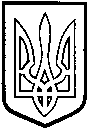 ТОМАШПІЛЬСЬКА РАЙОННА РАДАВ І Н Н И Ц Ь К О Ї  О Б Л А С Т ІРІШЕННЯ №432від 24 грудня 2013 року                      		                 25 сесія 6 скликанняПро суспільно-політичну ситуацію в УкраїніВідповідно до частини 2 статті 43 Закону України «Про місцеве самоврядування в Україні», враховуючи суспільно-політичну ситуацію в державі, районна рада ВИРІШИЛА:1 Схвалити звернення депутатів Томашпільської районної ради 6 скликання до Президента України, Верховної  Ради України щодо суспільно-політичної ситуації в Україні (додається).Оприлюднити це рішення із зверненням у районних комунальних засобах масової інформації.Контроль за виконанням даного рішення покласти на постійну комісію районної ради з питань регламенту, депутатської діяльності і етики, гласності, адміністративно-територіального устрою, взаємодії з органами місцевого самоврядування, зміцнення законності і правопорядку, охорони прав людини (Антонишин П.В.).Голова районної ради				А.ОлійникДодаток до рішення 25 сесії районної ради 6 скликання №432від 24 грудня 2014 року Звернення депутатів Томашпільської районної ради 6 скликання до Президента України, Верховної  Ради України щодо суспільно-політичної ситуації в Україні	Ми, депутати Томашпільської районної ради, занепокоєні загостренням суспільно-політичної ситуації в державі, зумовленої не підписанням Угоди про асоціацію між Україною та Європейським Союзом. Вільнюський саміт відкривав перед нашою країною широкі можливості для приєднання до європейської сім’ї народів, європейських цінностей, європейських стандартів життя.Стратегічний курс нашої країни щодо євроінтеграції та набуття у перспективі членства у Європейському Союзі чітко визначено в статті 11 Закону України «Про засади внутрішньої та зовнішньої політики», в Указі Президента України №127/2013 від 12 березня 2013 року Про рішення Ради національної безпеки і оборони України «Про невідкладні заходи щодо європейської інтеграції України», в рішенні Кабінету Міністрів України від 18 вересня 2013 року, де передбачені заходи Уряду щодо підготовки для підписання Україною Угоди про асоціацію з Європейським Союзом.Висловлюємо солідарність з громадянами, які вийшли на захист європейського вибору України, на захист гідного майбутнього для своїх дітей та онуків і рішуче засуджуємо насильницькі дії правоохоронців, спрямовані проти учасників мирних акцій у Києві та інших містах нашої держави. Особливо засуджуємо злочинні криваві дії загону спецпризначення «Беркут» щодо силового розгону мирної демонстрації на Євромайдані у ніч з 29 на 30 листопада 2013 року, ув’язнення всіх політичних в’язнів та репресії проти активістів Євромайдану, студентів, громадських активістів та журналістів.Особливе занепокоєння викликає існуюча на сьогодні можливість подальшої ескалації цього конфлікту, яка може призвести до розколу суспільства країни. Представникам всіх політичних сил та громадськості району потрібно не допустити проявів радикалізму та застосування протиправних дій.У цій надзвичайній ситуації усвідомлюючи свою відповідальність перед виборцями Томашпільщини, ми не можемо залишитись осторонь цих подій. Дотримуючись європейських демократичних принципів та керуючись прагненнями збереження миру та спокою в українському суспільстві, звертаємось з проханням про відновлення процесу щодо підписання Угоди про асоціацію України з Європейським Союзом та проведення об’єктивного, неупередженого розслідування діяльності підрозділів «Беркут» і покарання винних за нанесення тілесних ушкоджень мирним демонстрантам.